SAJTÓKÖZLEMÉNYA Memento Park – Szoborpark Múzeumfelkerült Európa 7 legveszélyeztetettebb örökségének listájáraHága / Brüsszel / Luxemburg, 2023. április 13.A mai napon hirdették ki Európa 7 Legveszélyeztetettebb épületét és örökségi helyszínét. Az Europa Nostra, a kulturális és természeti örökség iránt elkötelezett civil társadalom európai hangja és az Európai Beruházási Bank Intézet által alapított innovatív program idén ünnepli fennállásának 10. évfordulóját.A 7 Legveszélyeztetettebb helyszín 2023-banMemento Park, Budapest, MAGYARORSZÁGKortrijk vasútállomás, Kortrijk, BELGIUMPartizán emléktemető, Mostar, BOSZNIA-HERCEGOVINATchakvinji erdő, Zugdidi, GEORGIANővérek Háza épületegyüttes, Kleinwelka egykori morva településen, NÉMETORSZÁGSveti Stefan kultúrtáj, Paštrovići, MONTENEGRO ésBistricai vízimalmok, Petrovac na Mlavi, SZERBIA. Részletes információk a Memento Parkról lejjebb. A bejelentésre egy online eseményen került sor, ahol a jelölők és kiválasztott helyszínek képviselőinek beszédét széles érdeklődés kísérte Európából és a kontinensen túlról egyaránt.Guy Clausse, az Europa Nostra ügyvezető alelnöke a következő nyilatkozatot tette: “Azzal, hogy ezek az örökségi helyszínek felkerülnek a 7 Legveszélyeztetettebb program 2023-as listájára, a remény, a szolidaritásés a támogatás üzenetét kívánjuk közvetíteni a helyi közösségek és aktivisták felé, akik elhatározták magukat a megmentésük mellett. Európai és helyi partnereinkkel együtt technikai szakértelmet biztosítunk, meghatározzuk a lehetséges finanszírozási forrásokat és mozgósítjuk széles kapcsolati rendszerünket, hgoy támogassák erőfeszítéseiket, ami innentől kezdve a mi ügyünk és közös felelősségünk is egyben. Használjuk Európa kulturális örökségét a béke, a társadalmi összetartozás és a fenntarthatóság közvetítőjeként!”Bruno Rossignol, az Európai Beruházási Bank Intézet Klíma és Örökség Programjának igazgatója hozzátette: “Kulturális örökségünk európai identitásunk formálásának kulcsa, ami nélkül a gazdasági fejlődés értelmetlenné válik. Ezt az összetartó erőt ismeri el az Európai Beruházási Bank, amikor örökségvédelemmel kapcsolatos új beruházásokat gondoz vagy örökséget is érintő városfejlesztési projektekhez nyújt forrást. A program 10. évfordulóján a ma kiválasztott helyszínek még egyszer tanúbizonyságát adják a kulturális örökség összetartó erejének és az Európai Beruházási Bank küldetéstudatának.”Holp Judit, a Monumentum Közhasznú Alapítvány önkéntese (jelölő) és a Memento Parkot üzemeltető cég munkatársának reakciója a bejelentés hallatán: “Nagyon erős mezőnyből kerültünk be a 7 Legveszélyeztetettebb Programba. Így az első örömöt tiszteletteljes elismerés követte a 11 előjelölt létesítmény felé. Üzemeltetői szempontból már az előjelölés is kiemelkedő jelentőségű volt. A 7 Legveszélyeztetettebb Programba való bekerülés azonban az Eleőd Ákos építész által megfogalmazott alkotói koncepció elismerését jelentti. Ugyanakkor Európa 7 Legveszélyeztetettebb örökség helyszínei között szerepelni bizonyosság arról, hogy üzemeltetői tevékenységünket valóban a hely szellemiségével összhangban gyakoroljuk.”Az Europa Nostra igazgatósága nyolc ország 11 műemléke és örökségi helyszíne közül válaszotta ki a döntősöket. A szűkített listáról a 7 Legveszélyeztetettebb Program Tanácsadó Testülete döntött korábban. A jelöléseket a tagszervezetek, társszervezetek vagy az Europa Nostra és az Európai Örökség Szövetség egyéni tagjai terjeszthették elő. A kiválasztás szempontjainak alapjául a fenti műemlékek kiemelkedő örökségi jelentősége és kulturális értéke, valamint az a valós veszély szolgált, amivel napjainkban szembe kell nézniük. A helyi közösségek elköteleződése, valamint az állami és magánszféra a helyszínek megmentése érdekében tett kötelezettségvállalásának mértéke szintén befolyással bírtak a döntésre. Kiválasztási szempont volt továbbá a helyszín fenntartható társadalmi-gazdasági fejlődést, valamint a helyi és szélesebb regionális közösségek közti békét és párbeszédet előremozdító, katalizáló jellege is.A 7 kiválasztott örökség helyszínenként 10,000 euró összegre jogosult az Európai Beruházási Bank Örökségi Alapjából, ezzel támogatva a veszélyeztetettség mértékének csökkentését szolgáló tevékenységek megvalósítását.Az Europa Nostra és az Európai Beruházási Bank szakértőiból álló csoportok a 7 kiválasztott helyszínt jelölő szervezetekkel és további partnerekkel együtt kezdik el az információgyűjtést, találkoznak a legfontosabb érdekelt felekkel, hogy értékeljék a helyszíneket, és cselekvési tervjavaslatot is tartalmazó technikai és pénzügyi összegzést készítsenek.Ellentmondásos örökségA Memento Park – Szoborpark Múzeum egy történelmi emlékhely, oktatási központ, művészeti akcióterület és turisztikai attrakció, azoknak a szobroknak a gyűjteménye, amelyek a kommunista propagandát hirdették Budapest utcáin 1945-1990 között. Az 1989-90-es politikai rendszerváltás idején a kelet-európai országok lakossága erőszakkal fordult a kommunista korszak emlékei felé. Magyarországon a társadalmi nyomás és a politikai szándék egybehangzó akaratával döntés született a nemkívánatossá vált köztéri propagandaszobrok további sorsának rendezéséről. Az így összegyűjtött 41 emlékmű közös elhelyezésére kiírt tervpályázatot Eleőd Ákos építész nyerte meg, aki az eredeti alapítói szándékot továbbgondolva, politikailag semleges konceptuális építészeti alkotást álmodott meg. Az ’Egy mondat a zsarnokságról’ Szoborpark Európa első, és mindmáig egyetlen, a napi aktuálpolitikától független propaganda szobor gyűjteménye 1993-ban nyitotta meg kapuit.A Memento Park európai jelentősége a demokrácia értékeinek a politikai szobrok objektív, művészi kontextusba helyezésében rejlik; egy egész Európát érintő kihívás inspiráló megoldása.“Ezek a szobrok Magyarország történelméhez hozzátartoznak. A diktatúrák a múltjukat „levésik, levakolják”, vagyis eltüntetik mindazt, ami az őket megelőző időszakra emlékeztetnek. A demokrácia az egyetlen, amely vállalni tudja, hogy múltunk – minden zsákutcájával együtt – a miénk; ismerjük meg, dolgozzuk föl, gondolkozzunk el rajta!... Ez a park a diktatúráról szól, de abban a pillanatban, amikor ez kimondható, leírható, megépíthető, a park már a demokráciáról szól, mert csak a demokrácia képes megadni annak a lehetőségét, hogy szabadon gondolkodhassunk a diktatúráról… vagy éppen a demokráciáról… vagy bármiről.” – mondta Eleőd Ákos.E kijelentés horderejét igazolta az idő és a Memento Park töretlen jelentősége látogatók generációi számára, akik megfejtést leltek családi titkokra, feloldozást nyertek koholt vádak alól, megértették a csendet, és választ kaptak kimondatlan kérdéseikre. A Memento Park attól kiemelt kulturális örökség, hogy érzékenyen, metaforákon keresztül magyaráz el egy ellentmondásos korszakot. E jellegzetes megközelítés európai nyilvánossága hozzásegítheti az ellentmondásos örökség társadalmi megbecsülését.A Memento Park létezése és működtetése egyre növekvő kockázattal jár. A létesítmény - 1993. évi megnyitásától kezdődően - semmilyen költségvetési támogatásban nem részesül, működéséről egy gazdasági vállalkozás gondoskodik, 2007-től közösen egy közhasznú alapítvánnyal. E hibrid üzemeltetési forma szerint a fenntartásra, állagmegóvásra vagy fejlesztésekre fordítható összeg kizárólag a látogatói bevételtől függ, ami azonban az utóbbi években bizonytalanná vált. Az üzemeltetők gondoskodnak az általános karbantartásról, de a bevételek nem elégségesek a szakszerű állagmegóváshoz. Megnyitása után harminc évvel a budapesti Memento Park - Szoborpark Múzeum alkotásait a pusztulás fenyegeti az egykori szakszerűtlen áthelyezés, valamint az üzemeltetés, fenntartás és állagmegóvás forráshiányos problémái miatt. A megfelelő állagmegóváshoz szükséges képességek pedig vagy hiányoznak, vagy elérhetetlenül költségesek Magyarországon.A 7 Legveszélyeztetettebb Programba a Monumentum Közhasznú Alapítvány jelölte a Memento Parkot az ICOMOS Magyarország és a Budapesti Történeti Múzeum támogatásával. A Memento Park célja az európai polgárok tudatosságának növelése az ellentmondásos örökség kulturális jelentőségének hitelt érdemlő bemutatásával. A 7 Legveszélyeztett Programba kerüléssel az intézmény növelni szeretné esélyeit olyan támogatás megszerzésére, amellyel segítséget kaphat a műalkotások digitalizációra, állagmegóvására, nem utolsó sorban pedig támogatást a fenntartható működésre.A 7 Legveszélyeztetettebb Program Tanácsadó Testülete a következő nyilatkozatot tette: “1989-ben, amikor európai országok levetették magukról a kommunizmust, egy dilemmával találták magukat szemben: seperjék-e a közelmúlt történetét a szőnyeg alá, vagy építsék be nemzeti történelmükbe? Ez a kérdés azóta talán vesztett jelentőségéből, de nem került teljesen nyugvópontra az érintett európai országok vagy a kontinens kollektív tudatában. Mára a jelenségnek neve is van: disszonáns/ellentmondásos örökség. A magyarok a rájuk jellemző eszes leleményességgel oldották meg a feladatot: az ideológiával átitatott budapesti köztéri szobrokat, amelyek a lakosság életét beárnyékolták, egy új városszéli otthonba helyezték át, kiemelve és megfosztva kontextusuktól, de nem megfosztva a létezésüktől. A látogatók köre a működés közel 30 éve alatt az eltökélt turista, és nem csak a külföldi, hanem a helyi látogató is, aki az elmúlt 30 évben talán nem is gondolt rájuk.” A Tanácsadó Testület a következőt adta még hozzá: “De most, egy generációval az 1989-es élmények után ez a jelképrendszer csendben elpusztul? Beteljesítették-e ezek a szobrok a küldetésüket és megbékélt-e minden érintett a múltjával? Úgy tűnik, az állapotuk az emlékekkel együtt a semmibe veszhet. Elegendő-e a külföldiek kíváncsisága? Kell-e emlékeztetni a fiatalabb generációkat? Lehet-e függetleníteni a művészi kvalitásokat a regnáló hatalomtól? Példaértékű-e Európa számára az ellentmondásos történelem kezelésének ezen magyar megoldása? Ezekkel a kihívásokkal és talán a lehetőségekkel néz szembe a Memento Park, a 7 Legveszélyeztetettebb örökségi helyszín egyike 2023-ban.”Egy évtized a veszélyeztetett európai örökség védelmének szolgálatábanA 7 Legveszélyeztetettebb Program idén ünnepli fennállásának 10. évfordulóját. 2013-as alapítása óta 31 európai ország 56 veszélyeztetett műemlékét és örökségi helyszínét emeltek be a programba. 2016-ban továbbá az olaszországi Velence lagunavilága megkapta az Európa legveszélyeztetettebb örökségi helyszíne címet, 2022-ben pedig az Europa Nostra igazgatósága Ukrajna gazdag és változatos örökségét az európai kontinens legveszélyeztetettebb örökségévé nyilvánította.A 7 Legveszélyeztetettebb Program Európa veszélyeztetett örökségének megvédésére irányuló civil társadalmi kampány része. Magán vagy állami fenntartásban lévő tárgyi és szellemi örökség egyaránt nevezhető a 7 Legveszélyeztetettebb Programba A listára való felkerülés további cselekvések katalizátora, ami előremozdíthatja a szükséges állami vagy magántőke mobilizálását is. Végül pedig a program segít a tudatosság növelésében, felkarolja és támogatja az európai identitás érzetét és a tágabb európai közösséghez való tartozás érzését.A 7 Legveszélyeztetettebb Program az Europa Nostra és az Európai Beruházási Bank Intézet partnerségével létrehozottt projekt, amely élvezi az Európai Unió Kreatív Európa programjának támogatását is. A 7 Legveszélyeztetettebb Program 2024-es felhívására 2023 májusától lehet helyszíneket nevezni.Háttér információEuropa NostraAz Europa Nostra a civil társadalom európai hangja, amely elkötelezte magát a kulturális és természeti örökség védelmének előmozdítása mellett. Nem kormányzati örökségvédelmi szervezetek páneurópai szövetsége, amelyet állami szervek, magánvállalkozások és egyének hálózata támogat Európa több, mint 40 országában. Európa legnagyobb reprezentatív örökségi hálózata, amely szoros kapcsolatot tart fenn az Európai Unióval, az Európa Tanáccsal, az UNESCO-val és több nemzetközi szervezettel. Az 1963-ban alapított Europa Nostra idén ünnepli fennállásának 60. évfordulóját.Az Europa Nostra kampányokat folytat Európa veszélyeztetett műemlékeinek, örökségi helyszíneinek és tájainak megmentéséért, különösen a 7 Legveszélyeztetettebb Program keretében. A kiválóságot az Európai Örökségi Díjakon / Europa Nostra Díjakon keresztül ünnepli. Az Europa Nostra az európai intézményekkel folytatott részvételen alapuló párbeszéddel, és az Európai Örökség Szövetség koordinálása révén aktívan hozzájárul az örökséggel kapcsolatos európai stratégiák és szakpolitikák meghatározásához és végrehajtásához. Az Europa Nostra az Európai Bizottság által kidolgozott Új Európai Bauhaus kezdeményezés hivatalos partnere, valamint a regionális társelnöke az Európai és Független Államok Közössége Klíma Örökség Hálózatának.Európai Beruházási Bank IntézetAz Európai Beruházási Bank Intézetetet (EBB-I) az EBB-csoport (Európai Beruházási Bank és az Európai Befektetési Alap) hozta létre a társadalmi, kulturális és akadémiai kezdeményezések előmozdítására és támogatására az európai érdekelt felek és a nagyközönség körében. Ez az EBB-csoport közösségi és állampolgári szerepvállalásának egyik alappillére. További információ: http://institute.eib.orgKreatív EurópaA Kreatív Európa az Európai Unió kulturális és kreatív szektort támogató programja, amely biztosítja és növeli azok Európa társadalmára, gazdaságára és életkörülményeire irányuló hatását. A 2021-2027-es pályázati ciklusban 2,4 milliárd eruó keretből támogatja az örökségi területen, előadó művészetben, szépműveszetben, a több tudományterületetet érintő művészetben tevékenykedő szervezeteket, kiadókat, film, TV, zene és videójátékok készítőit, több tízezer művészt és audiovizuális szakembert. 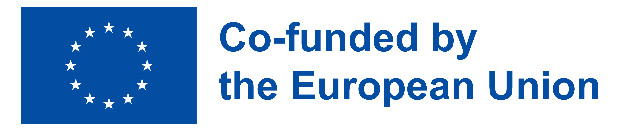 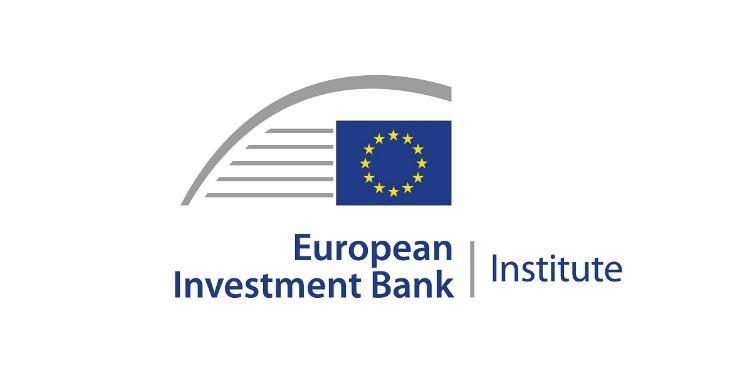 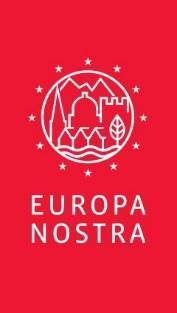 SAJTÓKAPCSOLATEuropa NostraJoana PinheiroKommunikációs koordinátorE. jp@europanostra.org, M. +31 6 34 36 59 85Antigoni Michael7 Legveszélyeztetettebb Program koordinátorE. am@europanostra.org; T. +31 (0) 70 302 40 51Európai Beruházási Bank IntézetBruno Rossignol, bruno.rossignol@eib.orgT. +352 43 797 07 67; M. +352 621345 862Monumentum Közhasznú AlapítványMemento Park – Szoborpark Múzeum BudapestHolp Judit AndreaTurisztikai és Társadalmi kapcsolatok igazgatóholp@mementopark.hu+36305163044TOVÁBBI INFORMÁCIÓLanguage versions of the press release Video (in high resolution)Photos & e-banners (in high resolution)www.7mostendangered.euwww.europanostra.orghttp://institute.eib.orgwww.privateplanet.com/monumentumwww.mementopark.hu